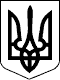 42 СЕСІЯ  ЩАСЛИВЦЕВСЬКОЇ СІЛЬСЬКОЇ РАДИ7 СКЛИКАННЯРІШЕННЯ30.06.2017 р.                                               №659с. ЩасливцевеПро утворення пожежно-рятувального підрозділу Щасливцевської сільської ради для забезпечення місцевої пожежної охорони – місцеву пожежну команду Щасливцевської сільської ради.З метою організації заходів із запобігання виникнення пожеж та їх гасіння, ліквідації наслідків надзвичайних ситуацій та небезпечних подій, забезпечення ефективної роботи з організації та забезпечення пожежної безпеки на території Щасливцевської сільської ради, враховуючи наявність Довіреності виданої головою Державної служби з надзвичайних ситуацій №01-8579/172 від 09.06.2017 р., керуючись ст. 62 Кодексу цивільного захисту   України, ст. 26 Закону України "Про місцеве самоврядування в Україні", сесія сільської радиВИРІШИЛА:1. Створити пожежно-рятувальний підрозділ Щасливцевської сільської ради для забезпечення місцевої пожежної охорони – місцеву пожежну команду Щасливцевської сільської ради.2. Затвердити Положення про пожежно-рятувальний підрозділ Щасливцевської сільської ради для забезпечення місцевої пожежної охорони – місцеву пожежну команду Щасливцевської сільської ради (додається).3. Визначити місцем розташування пожежно-рятувального підрозділу зазначеного у пункті 1 цього рішення, будівлю за адресою вулиця Миру, 26 в с. Щасливцеве Генічеського району Херсонської області.4. Фінансування та матеріально-технічне забезпечення місцевої пожежної охорони здійснювати за рахунок коштів місцевого бюджету та інших джерел, не заборонених законодавством.5. Доручити виконавчому комітету Щасливцевської сільської ради, після проведення реконструкції будівлі зазначеної у п. 3 цього рішення та прийняття її до експлуатації у порядку передбаченому діючим законодавством, винести на розгляд сесії Щасливцевської сільської ради питання щодо подальшої організації діяльності пожежно-рятувального підрозділу зазначеного у пункті 1 цього рішення.6. Доручити сільському голові Плохушко В.О. погодити утворення пожежно-рятувального підрозділу зазначеного у пункті 1 цього рішення та положення про нього з Головним управлінням Державної служби України з надзвичайних ситуацій у Херсонській області.7. Визнати таким що втратило чинність рішення 24 сесії Щасливцевської сільської ради 6 скликання №263 від 15.12.2011 р. "Про створення місцевої пожежної команди.".8. Контроль за виконанням цього рішення покласти на постійну депутатську комісію з питань соціально-економічного розвитку.Сільський голова                                                              В.О. Плохушко